AV10115v1		10-Megapixel Compact H.264 Color CameraAV10115DNv1	10-Megapixel Compact H.264 Day/Night CameraAV10115DNAIv1	10-Megapixel Compact H.264 Day/Night and Auto-Iris CameraBid-SpecDescriptionThe AV10115v1 5-Megapixel compact H.264 network camera is part of Arecont Vision’s full line of H.264 MegaVideo® cameras. This fully compliant implementation of H.264 (MPEG-4, Part 10) provides full 3648 (H) x 2752 (V) megapixel resolution at full video frame rates of 14 frames per second (fps). With the features of PSIA and ONVIF conformance, privacy masking, extended motion detection and flexible cropping, the AV10115v1 is a high sensitivity, PoE (IEEE 802.3af) compliant camera with color, Day/Night and Day/Night with Auto-Iris configurations. Binning technique improves low-light performance, increases sensitivity and produces better SNR by combining and averaging pixels. Built with Arecont Vision’s massively-parallel MegaVideo® processing technology, this camera offers more than 32-times the resolution of standard resolution IP cameras with the ability to output full real-time frame rates and deliver high-quality megapixel imaging. Bid SpecificationThe camera shall utilize a high sensitivity 10-Megapixel CMOS sensor with 1/2.3” optical format, and Active Pixel Count: 3648(H) x 2752(V) pixel array.The camera shall have dual standard compression support with simultaneous streaming of both H.264 and MJPEG formats.The camera shall be fully conformant with PSIA and ONVIF industry-standards and pass conformance tests. The camera shall have privacy masking, the ability to select multiple regions of an arbitrary shape to block the video. The camera shall have an extended motion detection grid, a higher-granularity grid of 1024 distinct motion detection. User can select between 64-zone based motion detection and extended motion detection to provide backward compatibility with the existing Video Management System (VMS) integration. The camera shall have multi-streaming support of up to 4 non-identical concurrent streams (different frame rate, bit rate, resolution, quality, and compression format).The camera shall be able to be cropped to any resolution divisible by 2 and maintain H.264 compression. It shall be possible to crop the camera to output a variety of lower resolution images and increase frame rate, i.e.  2592(H) x 1944(V) pixels at 12 FPS, or 2048(H) x 1536(V) pixels at 18 FPS. The camera shall output at a maximum resolution of 3648(H) x 2752(V) pixels at a maximum frame rate of 7 frames per second (FPS). It shall be possible to program the camera at binned mode to output a variety of lower resolution image and increase frame rate, i.e. 1920(H) x 1080(V) pixels at 29 FPS, or 1824(H) x 1376(V) pixels at 26 FPS. The camera shall feature streaming of the full field-of-view (FOV) and simultaneous multiple regions of interest (ROI) for forensic zooming.The camera shall be equipped with a 100 Mbps LAN connector.The camera’s shutter speed shall be 1ms - 500ms. The camera shall provide 21 levels of compression quality for optimal viewing and archiving. The camera shall support at minimum RTSP, RTP over TCP, RTP over UDP, HTTP and TFTP network protocols. The camera shall have Real Time Streaming Protocol (RTSP) support allowing for compatibility with media players such as Apple QuickTime, VLC Player and others.The camera shall feature automatic exposure, automatic multi-matrix white balance, shutter speed control, 5Hz-255Hz adjustable flicker control, programmable brightness, saturation, gamma, sharpness, windowing and decimation, simultaneous delivery of full-field view and zoomed images at video frame rate, instantaneous electronic zoom, pan and tilt, and electronic image rotation by 180-degrees.The camera shall incorporate necessary algorithms and circuits to detect motion in low-light with clarity.The camera shall support a minimum illumination of 0.42 Lux in color non-binned mode and 0.21 Lux in color binned mode. The camera shall support an IR sensitive minimum illumination of 0.04 Lux in black and white (B/W) mode with an additional IR light source. The camera’s primary power source shall be Power over Ethernet (PoE) complying with the IEEE 802.3af standard and provide at least 5.59W of power.The camera shall have the alternative option to be powered from between a 12V DC up to 48V DC or 24V AC power source. This camera shall feature a durable aluminum housing that minimizes fire hazards. Camera should be mounted using a 1/4” x 20 threaded hole at the bottom of the housing. The camera shall support a DC auto-iris lens when equipped with the auto-iris feature (DNAIv1 version only). Megapixel resolution optics recommended.The camera shall be utilized for indoor use but can be used in outdoor applications with an appropriate enclosure.  The camera shall be compliant with EMI and EMC requirements, following European Standards   EN55022 (Class A limits), EN55024 (IEC 61000-4-2, IEC 61000-4-3, IEC 61000-4-4, IEC 61000-4-5, IEC 61000-4-6, IEC 61000-4-8, IEC 61000-4-11), EN61000-3-2 and EN61000-3-3,   EN60950-1.The camera shall be compliant with RoHS Directive  2011/96/EC.The camera shall be compliant with REACH Directive EC1907/2006.The camera shall be compliant with FTC "Made in USA" standard.The camera shall have CE marking and UL listed.The camera shall have dimensions of: 3” (76mm) W x 2.5” (63.5mm) H x 1.25” (31.7mm) D weighing 5.8oz (164g) without lens.The camera shall use a wide variety of C/CS mount 1/2.5” for larger lenses. (Note that some CS lenses maybe require a washer and all C-mount lenses require a C/CS adaptor ring and maybe a washer. Megapixel quality lenses are the preferred choice for Arecont Vision’s entire camera line.) The camera has SNAPstream™, which is smart noise adaptation and processing.The camera shall have CorridorView™ (90°, 180°, and 270° image rotation).Quick-Spec3.0    Minimum Performance SpecificationMegapixel camera must meet the following operating requirements OperationalImaging			10 megapixel CMOS image sensor 1/2.3” optical format Active Pixel Count	3648(H) x 1752(V) pixel arrayMinimum illumination	Color (non-binned): 0.42 Lux Color (binned): 0.21 Lux Day/Night: 0.04 Lux, IR sensitiveDynamic range 		57.2 dBMaximum SNR 		40 dBFull Field of View (FOV) Resolutions3648x1752 (HxW) 5 megapixel1824x1376 (HxW) 1/4 resolutionCropped Field of View ResolutionsFlexible Cropping: Crop to any resolution that is divisible by 2 pixels in H.264 and 1 pixel in MJPEG up to the maximum resolution of the camera. Example resolutions include but not limited to the following:2592x1944 5 MP2048x1536 3 MP1920x1200 WUXGA1920x1080 HDTV-1080p1600x1200 2 MP1280x1024 1.3 MP1280x720 HDTV - 720p1024x768 XGA800x600 SVGA704x570 PAL704x480 NTSC640x480 VGA352x288 CIF320x240 SIFData TransmissionVideo frame rate up to  7fps @ 3648x275212fps @ 2592x194418fps @ 2048x153625fps @ 1920x108037fps @ 1280x1024Video frame rate in binned mode up to29fps @ 1920x108026fps @ 1824x137643fps @ 1296x97254fps @ 1024x768Compression typeH.264 (MPEG-4, Part 10)Motion JPEG (MJPEG)21 levels of qualityTransmission protocolsHTTP1.0, HTTP1.1, RTSP, TRP over TCP, RTP over UDP, TFTP and 802.1x100 Base-T Ethernet Network InterfaceMulti-streaming: 8 non-identical streamsProgrammabilityBinned modeFlexible CroppingPrivacy MaskingLow-Light Noise Filter ControlBit-Rate and Bandwidth Limitation ControlOn-camera real-time motion detection with 1024 detection zones or 64 detection zonesAuto Backlight CompensationAuto Multi-Matrix White Balance5Hz-255Hz AdjustableFlicker ControlElectronic Pan, Tilt, Zoom (PTZ)Electronic Image Flip – 180-Degree RotationResolution Windowing Down to 1x1 Pixels for MJPEG and 2x2 Pixels for H.264Programmable Shutter Speeds to Minimize Motion BlurMoonLight™ Mode - Extended Exposure and Proprietary Noise CancellationProgrammable Resolution, Brightness, Saturation, Gamma, Sharpness, TintPicture-In-Picture: Simultaneous Delivery of Full Field of View and Zoomed ImagesBandwidth and Storage Savings by Running at 1/4 ResolutionElectricalGeneral purpose opto-coupled input and outputPower over Ethernet (PoE): PoE 802.3af for cameraAuxiliary power 12–48V DC, 24V ACPower consumption: 5.59 Watts maximumOptional DC AI connection (DNAIv1 models only)MechanicalDimensions(H x W x D)……….3”W (76 mm) x 2.5”H (63.5 mm) x 1.25”D (31.7mm) (w/o lens)Weight…………………………..5.8oz (164g) (w/o lens)Lens.……………………………C/CS lens mountEnvironmentalOperating temperature  -5˚C (23 °F) to +50˚C (122 °F)Storage temperature -20˚C (-4 °F) to +60˚C (140 °F)Humidity 0% to 90% (non-condensing)Compliance InformationClass A FCC, Part 15; EN55022 Class A, RoHS, REACH, EN55024, EN61000-3-2, EN61000-3-3, EN60950CE Mark, UL ListedIndustry StandardPSIA and ONVIF ConformanceHousing Accessories:D4F: Indoor 4" In-Ceiling Flush Mount DomeD4SO: Outdoor 4" IP66, IK-10, Dome HousingHSG2: Outdoor Ip67 Housing with Heater and Dual FansLenses:UHD7.2UHD45-10UHD45-10AI (DNAIv1 models only)M118FM08M118FM16JHF25M-5MPJHF35M-5MPRelated DocumentationAV5115v1 Camera SpecificationInstallation Manual4.0 Model NumbersThe camera shall be Arecont Vision model AV10115v1, 5-Megapixel Compact H.264 Color CameraThe camera shall be Arecont Vision model AV10115DNv1, 5-Megapixel Compact H.264 Day/Night CameraThe camera shall be Arecont Vision model AV10115DNAIv1, 5-Megapixel Compact H.264 Day/Night and Auto-Iris Camera5.0 WarrantyMinimum 3 Year parts and laborArecont Vision reserves the right to change products or specifications without notice.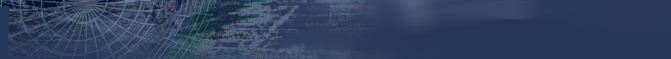 